		PROLJEĆEUčenici: SVIOtvorite udžbenike na stranici 115. i 116. Ukoliko ih nemate, skenirala sam ih pa možete pogledati i ovdje.PROMOTRITE SLIKE: Porazgovarajte s roditeljima što je na slikama i usmeno odgovorite na ova pitanja: Kada počinje proljeće- kojeg datuma? Ako imate kalendar pokažite na njemu.Što se budi u proljeće?Kakvo je vrijeme u proljeće?Kakvi su dani a kakve noći s obzirom na zimu?Što radimo u vrtu u proljeće?Što radimo u vinogradu u proljeće?Koji su vjesnici proljeća?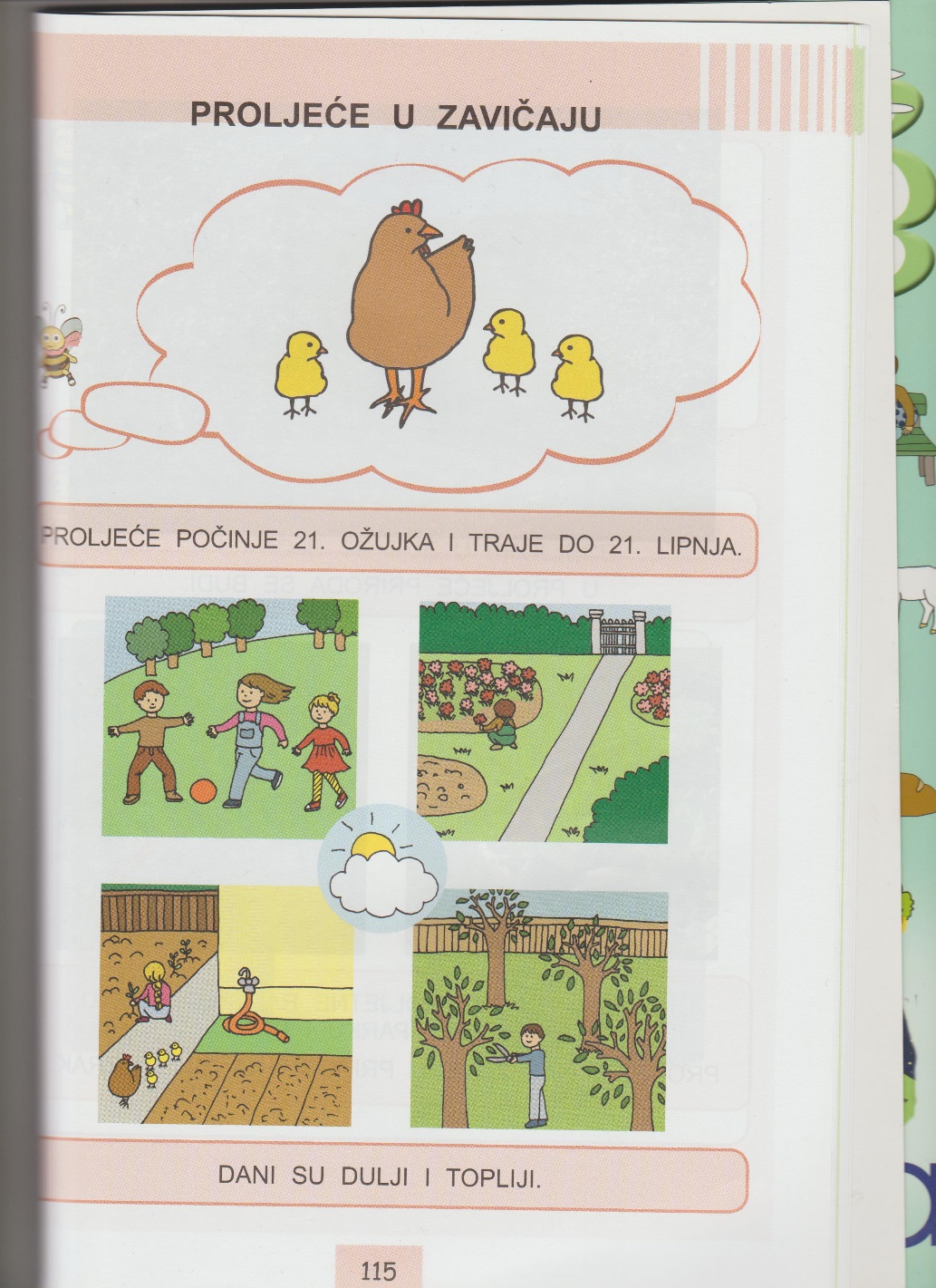 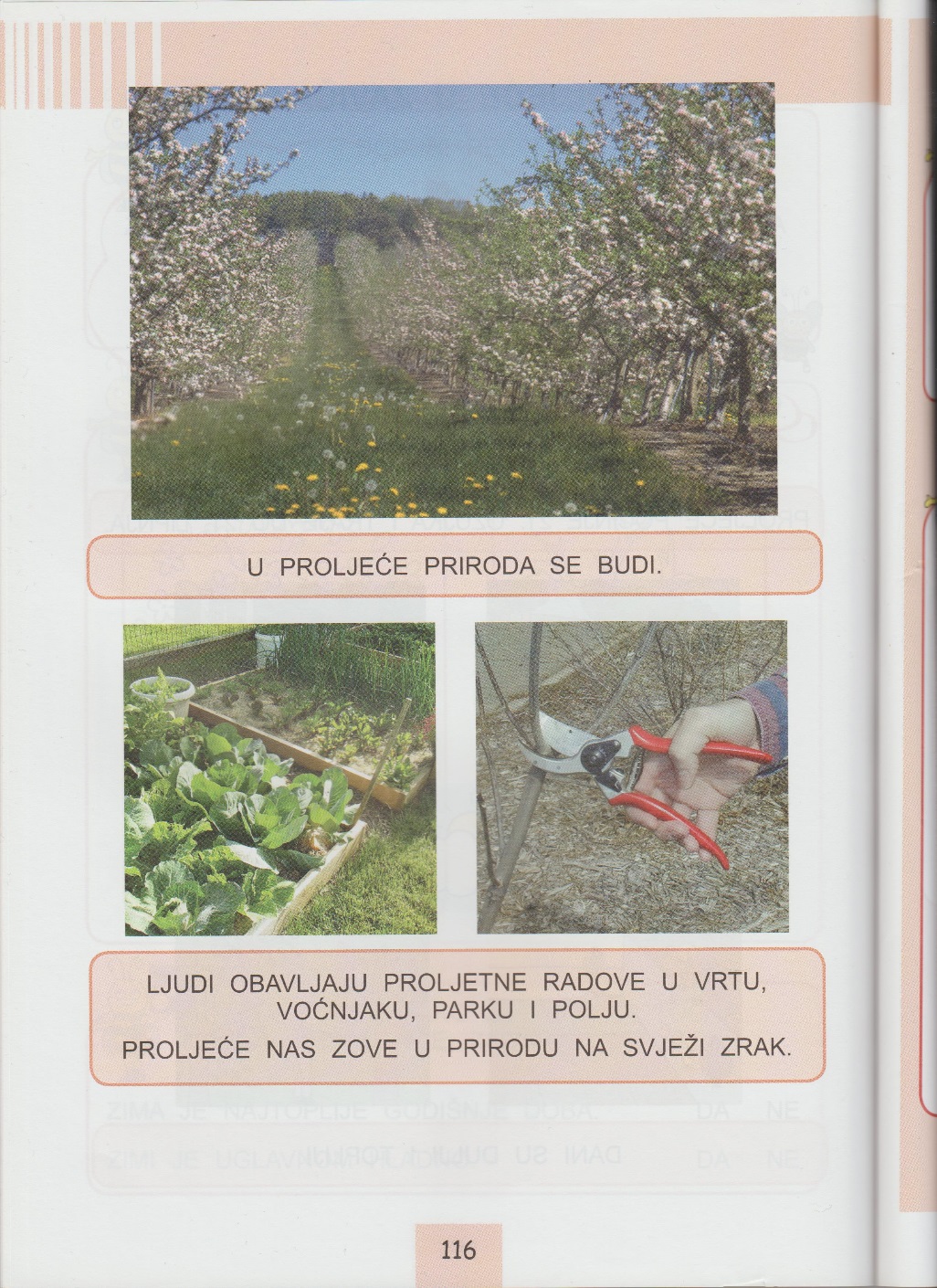 